Household InformationRequested Items: 									Est cost: Certification I certify that my request for the above items are in the best interest of the children in the home. For Grant Reporting: CASA Staff 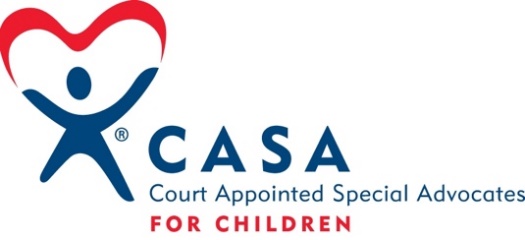 CPS Case: Project PermanencyProviding Essentials to reunite Families  # of children in the case:Name:Date:Affiliation (circle one) Bio parent   Foster to Adopt   Relative   Foster   Fictive Kin   otherAddress:Street AddressApartment/Unit #CityStateZIP CodePhone:Email:Advocate:Email:Link to purchase:Additional information CASA should know:Advocate/Supervisor Signature:Date:Vendor:Actual: $# of items: